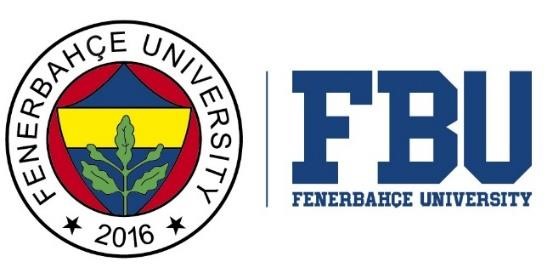     Sorumluluk Kontrol FormuSorumluluk Kontrol Formu, Global Değişim için gelen öğrencinin programı sona erdiği zaman, bilgilerini doldurup ve gerekli olan birimlerine imzalatması gereken bir formdur. Öğrenci Bilgileri:Öğrenci Bilgileri:T.C  veya Pasaport Numarası:Öğrenci Numara:Adı:Soyadı:Bölümü: Fakülte:E-Posta:Telefon:Global Değişim Program KoordinatörüKontrol Edenin Adı Soyadı                               İmzası:                              Tarih:Mali İşler DirektörlüğüKontrol Edenin Adı Soyadı                               İmzası:                             Tarih:    Bilgi Teknoloji DirektörlüğüKontrol Edenin Adı Soyadı                               İmzası:                            Tarih:    Kütüphane Dokümantasyon Direktörlüğü Kontrol Edenin Adı Soyadı                               İmzası:                            Tarih:    Öğrenci İşleri DirektörlüğüKontrol Edenin Adı Soyadı                               İmzası:                            Tarih:    Uluslararası İlişkiler DirektörlüğüKontrol Edenin Adı Soyadı                               İmzası:                            Tarih:    